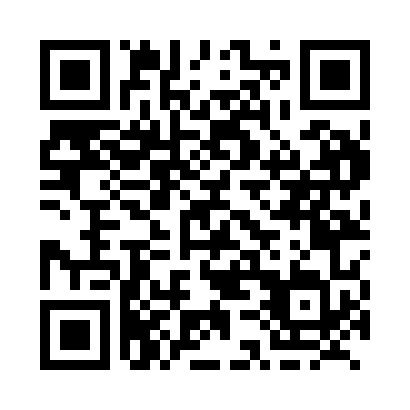 Prayer times for Takhini, Yukon, CanadaMon 1 Jul 2024 - Wed 31 Jul 2024High Latitude Method: Angle Based RulePrayer Calculation Method: Islamic Society of North AmericaAsar Calculation Method: HanafiPrayer times provided by https://www.salahtimes.comDateDayFajrSunriseDhuhrAsrMaghribIsha1Mon3:204:352:068:0711:3612:512Tue3:214:362:068:0711:3512:503Wed3:224:382:068:0711:3412:504Thu3:234:392:068:0611:3312:505Fri3:234:412:078:0611:3212:496Sat3:244:422:078:0611:3112:487Sun3:254:442:078:0511:2912:488Mon3:264:462:078:0511:2812:479Tue3:274:472:078:0411:2612:4710Wed3:284:492:078:0311:2512:4611Thu3:294:512:088:0311:2312:4512Fri3:304:532:088:0211:2112:4413Sat3:314:552:088:0111:2012:4314Sun3:324:572:088:0111:1812:4315Mon3:334:592:088:0011:1612:4216Tue3:345:012:087:5911:1412:4117Wed3:355:032:087:5811:1212:4018Thu3:375:062:087:5711:1012:3919Fri3:385:082:087:5611:0812:3820Sat3:395:102:087:5511:0512:3721Sun3:405:122:087:5411:0312:3522Mon3:415:152:087:5311:0112:3423Tue3:425:172:087:5210:5912:3324Wed3:445:192:087:5110:5612:3225Thu3:455:222:087:5010:5412:3126Fri3:465:242:087:4810:5112:3027Sat3:475:272:087:4710:4912:2828Sun3:485:292:087:4610:4712:2729Mon3:505:312:087:4410:4412:2630Tue3:515:342:087:4310:4112:2531Wed3:525:362:087:4210:3912:23